О внесении изменений в постановление администрации г. Канска от 22.08.2013 № 1095В соответствии со статьей 179 Бюджетного кодекса Российской Федерации, руководствуясь статьями 30, 35 Устава города Канска, ПОСТАНОВЛЯЮ: Внести в постановление администрации г. Канска от 22.08.2013 № 1095 «Об утверждении перечня муниципальных программ города Канска» (далее - Постановление) следующие изменения: В таблице приложения № 1 к Постановлению строку 6 изложить в следующей редакции:«». Ведущему специалисту Отдела культуры администрации г. Канска          Н.А. Нестеровой разместить настоящее постановление на официальном сайте администрации города Канска в сети Интернет и опубликовать в официальном печатном издании «Канский вестник». Контроль за исполнением настоящего постановления возложить на заместителя главы города по экономике и финансам Е.Н. Лифанскую. Постановление вступает в силу со дня подписания, но не ранее      01.01.2022 г.Глава города Канска 								А.М. Береснев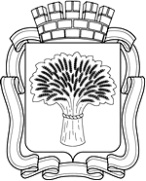 Российская ФедерацияАдминистрация города Канска
Красноярского краяПОСТАНОВЛЕНИЕРоссийская ФедерацияАдминистрация города Канска
Красноярского краяПОСТАНОВЛЕНИЕРоссийская ФедерацияАдминистрация города Канска
Красноярского краяПОСТАНОВЛЕНИЕРоссийская ФедерацияАдминистрация города Канска
Красноярского краяПОСТАНОВЛЕНИЕ19.11.2021 г.№9756Развитие малого и среднего предпринимательства Администрация города Канска